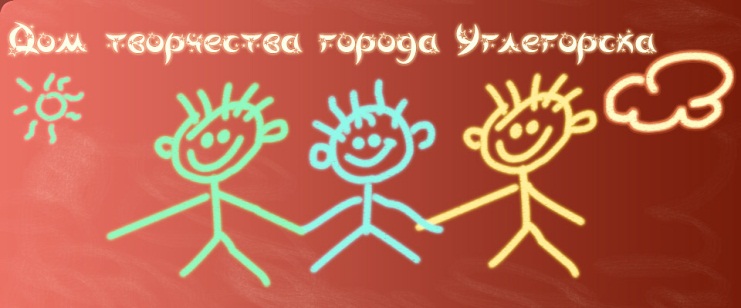 Апр242017Путешествие в русскую старину Русская изба…  с ней воспитанники «Школы дошкольников» ДДТ г. Углегорска уже не раз встречались в сказках, на занятиях, а в конце апреля перенеслись в те далёкие времена, когда наша страна называлась Русью и увидели воочию, как жили русские люди. Дети побывали на экскурсии в музее крестьянского быта «Русская изба», и с большим интересом познакомились с предметами быта крестьянского жилища: ухват, чугунок, прялка, сундук, глиняные изделия…  Они узнали, какие три места в избе считались святыми  (красный угол, печь и стол) и что такое «бабий кут».Наши предки много трудились. Делали все своими руками: строили избы, делали мебель, изготавливали посуду, шили одежду и т.д. В народе говорили: «Чем больше рук, тем легче труд». Ребята объяснили смысл этой пословицы и сообща принялись трудиться - перебирать крупу.Экскурсия вызвала у детей неподдельный интерес, то там, то здесь сыпались вопросы: а как раньше чистили зубы, а почему только старики и дети спали на печи, ели ли с помощью вилок?.. По окончании экскурсии ребята вздыхали, очень уж им не хотелось покидать избу. Слышны были возгласы и предложения: я бы здесь жил, давайте здесь останемся, так не хочется уходить… Дошколята еще не раз придут в этот уютный светлый уголок русской старины, где их ждут занятия по  народной музыке, изобразительной деятельности, рукоделию и, конечно же, продолжится знакомство с культурой и бытом русского народа. Ольга Горенко,руководитель объединения  «Уроки развития»в «Школе дошкольников»24 апреля 2017 года. Занятие для дошкольников в музее "Русская изба". 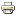 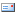 